Protokół Nr 281/23z posiedzenia Zarządu Powiatu Jarocińskiegow dniu 21 lipca 2023 r. Termin posiedzenia Zarządu na dzień 21 lipca 2023 r. został ustalony przez p. Starostę. W obradach wzięło udział trzech Członków Zarządu zgodnie z listą obecności. W posiedzeniu uczestniczyli także:Jacek Jędrzejak – Skarbnik Powiatu,Ireneusz Lamprecht – Sekretarz Powiatu.Starosta p. Lidia Czechak rozpoczęła posiedzenie, witając wszystkich przybyłych. Ad. pkt. 2Starosta, przedłożyła do zatwierdzenia porządek obrad i zapytała, czy ktoś chce wnieść 
do niego uwagi. Zarząd w składzie Starosta, Wicestarosta oraz M. Stolecki jednogłośnie, bez uwag zatwierdził przedłożony porządek obrad. Posiedzenie Zarządu przebiegło zgodnie 
z następującym porządkiem:Otwarcie posiedzenia.Przyjęcie proponowanego porządku obrad.Przyjęcie protokołu nr 280/23 z posiedzenia Zarządu w dniu 19 lipca 2023 r.Rozpatrzenie pisma Powiatowego Centrum Pomocy Rodzinie w Jarocinie w sprawie zmian w planie finansowym na 2023 r.Rozpatrzenie pisma Powiatowego Centrum Pomocy Rodzinie w Jarocinie FN.3011.30.2023.BM w sprawie zmian w planie finansowym na 2023 r.Rozpatrzenie pisma Wydziału Oświaty i Spraw Społecznych nr O.3026.7.2023 
w sprawie zmian w planie finansowym na 2023 r.Rozpatrzenie pisma Liceum Ogólnokształcącego Nr 1 w Jarocinie 
nr LONr1.3110.17.2023 w sprawie zmian w planie finansowym na 2023 r.Rozpatrzenie pisma Zespołu Szkół Ponadpodstawowych nr 1 w Jarocinie 
nr ZSP1.3121.37.2023 w sprawie zmian w planie finansowym na 2023 r.Rozpatrzenie pisma Poradni Psychologiczno - Pedagogicznej w Jarocinie nr ZSS-PPP.3101.11.2023 w sprawie zmian w planie finansowym na 2023 r.Rozpatrzenie pisma Zespołu Szkół Specjalnych w Jarocinie nr ZSS.3101.17.2023 
w sprawie zmian w planie finansowym na 2023 r.Rozpatrzenie pisma Zespołu Szkół Ponadpodstawowych nr 2 w Jarocinie 
nr ZSP.3021.47.2023 w sprawie zmian w planie finansowym na 2023 r.Rozpatrzenie pisma Zespołu Szkół Ponadpodstawowych nr 2 w Jarocinie 
nr ZSP.3021.48.2023 w sprawie zmian w planie finansowym na 2023 r.Rozpatrzenie pisma Regionalnego Związku Pszczelarzy w Kaliszu.Zapoznanie się z umowami pożyczki i cesji.Oferta realizacji zadania publicznego - Siatkarz.Oferta realizacji zadania publicznego - Fundacja Fucco.Rozpatrzenie wniosku Fundacji O. o rozwiązanie umowy za porozumieniem stron.Rozpatrzenie pisma Zespołu Szkół Ponadpodstawowych nr 1 w Jarocinie 
nr ZSP1.413.6.2023 dotyczące wyrażenia zgody na nauczanie indywidualne.Rozpatrzenie pisma Komendy Powiatowej PSP w Jarocinie nr PF.0335.1.9.3.2023 w sprawie zmian w planie finansowym na 2023 r.Rozpatrzenie projektu uchwały Zarządu Powiatu Jarocińskiego w sprawie ogłoszenia oferty Towarzystwa Krzewienia Sportu "Siatkarz" w Jarocinie na realizację zadania publicznego z pominięciem konkursu ofert.Rozpatrzenie projektu uchwały Zarządu Powiatu Jarocińskiego zmieniającej uchwałę 
w sprawie uchwalenia budżetu Powiatu Jarocińskiego na 2023 rok.Rozpatrzenie projektu uchwały Zarządu Powiatu Jarocińskiego w sprawie opracowania planu finansowego urzędu jednostki samorządu terytorialnego na 2023 rok.Rozpatrzenie projektu uchwały Zarządu Powiatu Jarocińskiego w sprawie opracowania planu finansowego zadań z zakresu administracji rządowej oraz innych zadań zleconych powiatowi na 2023 r.Rozpatrzenie projektu uchwały Zarządu Powiatu Jarocińskiego w sprawie opracowania planu finansowego dla wydzielonego rachunku dochodów z przeznaczeniem na wydatki na finansowanie realizacji zada na rzecz pomocy Ukrainie.Rozpatrzenie projektu uchwały Zarządu Powiatu Jarocińskiego w sprawie udzielenia pożyczki dla spółki „Szpital Powiatowy w Jarocinie” sp. z o.o. w kwocie 421.233,22 zł.Rozpatrzenie projektu uchwały Zarządu Powiatu Jarocińskiego w sprawie podania do publicznej wiadomości kwartalnej informacji o wykonaniu budżetu jednostki samorządu terytorialnego.	Rozpatrzenie projektu uchwały Zarządu Powiatu Jarocińskiego w sprawie nie uznania celowości realizacji zadania publicznego.Sprawy pozostałe.Ad. pkt. 3Starosta przedłożyła do przyjęcia protokół nr 280/23 z posiedzenia Zarządu w dniu 
19 lipca 2023 r. Zapytała, czy któryś z Członków Zarządu wnosi do niego zastrzeżenia lub uwagi?Zarząd nie wniósł uwag do protokołu. Jednogłośnie Zarząd w składzie Starosta, Wicestarosta oraz M. Stolecki zatwierdził jego treść.Ad. pkt. 4Starosta przedłożyła do rozpatrzenia pismo Powiatowego Centrum Pomocy Rodzinie 
w Jarocinie nr FN.3011.26.2023.BM w sprawie zmian w planie finansowym na 2023 r. Pismo stanowi załącznik nr 1 do protokołu.W związku odmową przez Miejsko-Gminny Ośrodek Pomocy Społecznej w Ślesinie zapłaty należności za pobyt matki z dzieckiem skierowanej do Domu dla matek z małoletnimi dziećmi i kobiet w ciąży w Dobieszczyźnie zostanie złożony wniosek dotyczący sporu o właściwość do Wojewódzkiego Sądu Administracyjnego w Poznaniu. Z tego względu prosimy o dokonanie zmian w planie finansowym oraz utworzenie po stronie wydatków w rozdziale 85203 § 4610 w celu opłacenia wyżej wymienionego wniosku.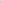 Zarząd jednogłośnie w składzie Starosta, Wicestarosta oraz M. Stolecki wyraził zgodę na zmiany.Ad. pkt. 5Starosta przedłożyła do rozpatrzenia pismo Powiatowego Centrum Pomocy Rodzinie 
w Jarocinie FN.3011.30.2023.BM w sprawie zmian w planie finansowym na 2023 r. 
Pismo stanowi załącznik nr 2 do protokołu. związku z otrzymanymi środkami w dniu 20.07.2023 w kwocie 364,15 zł z Funduszu Pomocy na realizację zadań przez powiatowe zespoły do spraw orzekania o niepełnosprawności na rzecz obywateli Ukrainy, których pobyt na terytorium Rzeczpospolitej Polskiej uznaje się za legalny na podstawie art.2 ust. 1 ustawy z dn.12.03.2022 0 pomocy obywatelom Ukrainy w związku z konfliktem zbrojnym na terytorium tego państwa, prosimy o zwiększenie następujących paragrafów:4370- na zakup usług związanych z pomocą obywatelom Ukrainy (opłacenie lekarzy, korespondencji itp.)4840- na wynagrodzenia bezosobowe wypłacone w związku z pomocą obywatelom Ukrainy (psycholog, pedagog, doradca zawodowy)Zarząd jednogłośnie w składzie Starosta, Wicestarosta oraz M. Stolecki wyraził zgodę na zmiany.Ad. pkt. 6Zarząd jednogłośnie w składzie Starosta, Wicestarosta oraz M. Stolecki rozpatrzył pismo Wydziału Oświaty i Spraw Społecznych nr O.3026.7.2023 w sprawie zmian w planie finansowym na 2023 r. Pismo stanowi załącznik nr 3 do protokołu.W związku z pismem Ministra Finansów w sprawie przyznania kolejnych środków z Funduszu Pomocy na uczniów i wychowanków z Ukrainy za okres od 1 do 30 czerwca 2023r. Wydział zwrócił się z prośbą o dokonanie zmian w planie finansowym jednostki na rok bieżący po stronie dochodów i wydatkówZarząd jednogłośnie w składzie Starosta, Wicestarosta oraz M. Stolecki wyraził zgodę na zmiany.Ad. pkt. 7Starosta przedłożyła do rozpatrzenia pismo Liceum Ogólnokształcącego Nr 1 w Jarocinie 
nr LONr1.3110.17.2023 w sprawie zmian w planie finansowym na 2023 r. Pismo stanowi załącznik nr 4 do protokołu.Liceum zwróciło się z prośbą o zwiększenie planu finansowego w R80120 w paragrafie:  4750 ( Wynagrodzenia nauczycieli wypłacane w związku z pomocą obywatelom Ukrainy)  4850 ( Składki i inne pochodne od wynagrodzeń pracowników wypłacanych w związku z pomocą obywatelom Ukrainy), w planie budżetowym na rok 2023 r. w Liceum Ogólnokształcącym 
Nr 1, im. T. Kościuszki w Jarocinie w związku z realizacją dodatkowych zadań oświatowych, pomoc obywatelom Ukrainy, za okres od 01.06.2023 r- 30.06.2023 r.Zarząd jednogłośnie w składzie Starosta, Wicestarosta oraz M. Stolecki wyraził zgodę na zmiany.Ad. pkt. 8Starosta przedłożyła do rozpatrzenia pismo Zespołu Szkół Ponadpodstawowych nr 1 
w Jarocinie nr ZSP1.3121.37.2023 w sprawie zmian w planie finansowym na 2023 r. 
Pismo stanowi załącznik nr 5 do protokołu.Środki finansowe przyznane z Funduszu Pomocy przeznaczone będą na wynagrodzenia nauczycieli w związku z dodatkowymi zadaniami oświatowymi w ramach pomocy dla uczniów ukraińskich.Zarząd jednogłośnie w składzie Starosta, Wicestarosta oraz M. Stolecki wyraził zgodę 
na zmiany.Ad. pkt. 9Starosta przedłożyła do rozpatrzenia pismo Poradni Psychologiczno - Pedagogicznej 
w Jarocinie nr ZSS-PPP.3101.11.2023 w sprawie zmian w planie finansowym na 2023 r.
Pismo stanowi załącznik nr 6 do protokołu.Środki finansowe z Funduszu Pomocy przeznaczone są na wynagrodzenia pracowników wraz z pochodnymi oraz zakup środków czystości i pomocy dydaktycznych w związku 
z dodatkowymi zadaniami oświatowymi w ramach pomocy dla dzieci ukraińskich.Zarząd jednogłośnie w składzie Starosta, Wicestarosta oraz M. Stolecki wyraził zgodę na zmiany.Ad. pkt. 10Starosta przedłożyła do rozpatrzenia pismo Zespołu Szkół Specjalnych w Jarocinie 
nr ZSS.3101.17.2023 w sprawie zmian w planie finansowym na 2023 r. Pismo stanowi załącznik nr 7 do protokołu.Środki finansowe z Funduszu Pomocy planuje się przeznaczyć na wynagrodzenia nauczycieli w związku z dodatkowymi zadaniami oświatowymi w ramach pomocy dla dzieci ukraińskich.Zarząd jednogłośnie w składzie Starosta, Wicestarosta oraz M. Stolecki wyraził zgodę na zmiany.Ad. pkt. 11Starosta przedłożyła do rozpatrzenia pismo	Zespołu Szkół Ponadpodstawowych nr 2 
w Jarocinie nr ZSP.3021.47.2023 w sprawie zmian w planie finansowym na 2023 r. 
Pismo stanowi załącznik nr 8 do protokołu.Zmiana w planie wydatków dotyczy zwiększenia wkładu własnego związanego z realizacją szkolenia uczniów w ramach Programu "Zostań Żołnierzem Rzeczpospolitej" na zakup wszystkich elementów ubioru dla każdego ucznia OPW. Różnica wynika ze wzrostu stawki przypadającej na 1 ucznia podanej w br. przez Skarb Państwa.Zarząd jednogłośnie w składzie Starosta, Wicestarosta oraz M. Stolecki wyraził zgodę 
na zmiany.Środki zostaną zabezpieczone w ramach bieżącego budżetu szkoły tj. przeniesione z rozdział 80115 § 4300. Ad. pkt. 12Starosta przedłożyła do rozpatrzenia pismo Zespołu Szkół Ponadpodstawowych nr 2 
w Jarocinie nr ZSP.3021.48.2023 w sprawie zmian w planie finansowym na 2023 r. 
Pismo stanowi załącznik nr 9 do protokołu.Zmiany w planie dotyczą zwiększenia środków o kwotę 16 435,00 zł na pokrycie kosztów związanych z kształceniem uczniów narodowości ukraińskiej po wybuchu wojny.Zarząd jednogłośnie w składzie Starosta, Wicestarosta oraz M. Stolecki wyraził zgodę na zmiany.Ad. pkt. 13Starosta przedłożyła do rozpatrzenia wniosek Regionalnego Związku Pszczelarzy w Kaliszu.
Pismo stanowi załącznik nr 10 do protokołu.Regionalny Związek Pszczelarzy w Kaliszu zwrócił się z wnioskiem o dofinansowanie sztandaru. Zarząd jednogłośnie w składzie Starosta, Wicestarosta oraz M. Stolecki wyraził zgodę na dofinansowanie w kwocie 800 zł.Ad. pkt. 14Zarząd w składzie Starosta, Wicestarosta oraz M. Stolecki zapoznał się z umowami pożyczki i cesji. Pismo stanowi załącznik nr 11 do protokołu.Zarząd jednogłośnie w składzie Starosta, Wicestarosta oraz M. Stolecki wyraził zgodę na udzielenie pożyczki Spółce Szpital Powiatowy w Jarocinie.Ad. pkt. 15Zarząd w składzie Starosta, Wicestarosta oraz M. Stolecki zapoznał się z ofertą realizacji zadania publicznego - Siatkarz. Pismo stanowi załącznik nr 12 do protokołu.Zarząd jednogłośnie w składzie Starosta, Wicestarosta oraz M. Stolecki zaopiniował ofertę pozytywnie.Ad. pkt. 16Zarząd w składzie Starosta, Wicestarosta oraz M. Stolecki zapoznał się z ofertą realizacji zadania publicznego - Fundacja Fucco. Pismo stanowi załącznik nr 13 do protokołu.Zarząd jednogłośnie w składzie Starosta, Wicestarosta oraz M. Stolecki zaopiniował ofertę negatywnie.Ad. pkt. 17Starosta przedłożyła do rozpatrzenia wniosek Fundacji O. o rozwiązanie umowy za porozumieniem stron. Pismo stanowi załącznik nr 14 do protokołu.Zarząd jednogłośnie w składzie Starosta, Wicestarosta oraz M. Stolecki wyraził zgodę na wniosek.Ad. pkt. 18Zarząd jednogłośnie w składzie Starosta, Wicestarosta oraz M. Stolecki rozpatrzył pismo Zespołu Szkół Ponadpodstawowych nr 1 w Jarocinie nr ZSP1.413.6.2023 i wyraził zgodę na nauczanie indywidualne dla ucznia szkoły na rok szkolny 2023/2024. Pismo stanowi załącznik nr 15 do protokołu.Ad. pkt. 19Starosta przedłożyła do rozpatrzenia pismo Komendy Powiatowej PSP w Jarocinie nr PF.0335.1.9.3.2023 w sprawie zmian w planie finansowym na 2023 r. Pismo stanowi załącznik nr 16 do protokołu.Zarząd jednogłośnie w składzie Starosta, Wicestarosta oraz M. Stolecki wyraził zgodę na zmiany.Ad. pkt. 20Starosta przedłożyła do rozpatrzenia projekt uchwały Zarządu Powiatu Jarocińskiego 
w sprawie ogłoszenia oferty Towarzystwa Krzewienia Sportu "Siatkarz" w Jarocinie na realizację zadania publicznego z pominięciem konkursu ofert. Projekt uchwały stanowi załącznik nr 17 do protokołu.Zarząd jednogłośnie w składzie Starosta, Wicestarosta oraz M. Stolecki podjął uchwałę.Ad. pkt. 21Starosta przedłożyła do rozpatrzenia projekt uchwały Zarządu Powiatu Jarocińskiego 
zmieniającej uchwałę w sprawie uchwalenia budżetu Powiatu Jarocińskiego na 2023 rok. Projekt uchwały stanowi załącznik nr 18 do protokołu.Zarząd jednogłośnie w składzie Starosta, Wicestarosta oraz M. Stolecki podjął uchwałę.Ad. pkt. 22Starosta przedłożyła do rozpatrzenia projekt uchwały Zarządu Powiatu Jarocińskiego 
zmieniająca uchwałę w sprawie opracowania planu finansowego urzędu jednostki samorządu terytorialnego na 2023 rok. Projekt uchwały stanowi załącznik nr 19 do protokołu.Zarząd jednogłośnie w składzie Starosta, Wicestarosta oraz M. Stolecki podjął uchwałę.Ad. pkt. 23Starosta przedłożyła do rozpatrzenia projekt uchwały Zarządu Powiatu Jarocińskiego 
zmieniająca uchwałę w sprawie opracowania planu finansowego zadań z zakresu administracji rządowej oraz innych zadań zleconych powiatowi na 2023 r. Projekt uchwały stanowi załącznik nr 20 do protokołu.Zarząd jednogłośnie w składzie Starosta, Wicestarosta oraz M. Stolecki podjął uchwałę.Ad. pkt. 24Starosta przedłożyła do rozpatrzenia projekt uchwały Zarządu Powiatu Jarocińskiego 
zmieniająca uchwałę w sprawie opracowania planu finansowego dla wydzielonego rachunku dochodów z przeznaczeniem na wydatki na finansowanie realizacji zada na rzecz pomocy Ukrainie. Projekt uchwały stanowi załącznik nr 21 do protokołu.Zarząd jednogłośnie w składzie Starosta, Wicestarosta oraz M. Stolecki podjął uchwałę.Ad. pkt. 25Starosta przedłożyła do rozpatrzenia projekt uchwały Zarządu Powiatu Jarocińskiego 
w sprawie udzielenia pożyczki dla spółki „Szpital Powiatowy w Jarocinie” sp. z o.o. w kwocie 421.233,22 zł. Projekt uchwały stanowi załącznik nr 22 do protokołu.Zarząd jednogłośnie w składzie Starosta, Wicestarosta oraz M. Stolecki podjął uchwałę.Ad. pkt. 26Starosta przedłożyła do rozpatrzenia projekt uchwały Zarządu Powiatu Jarocińskiego 
w sprawie podania do publicznej wiadomości kwartalnej informacji o wykonaniu budżetu jednostki samorządu terytorialnego. Projekt uchwały stanowi załącznik nr 23 do protokołu.Zarząd jednogłośnie w składzie Starosta, Wicestarosta oraz M. Stolecki podjął uchwałę.Ad. pkt. 27Starosta przedłożyła do rozpatrzenia projekt uchwały Zarządu Powiatu Jarocińskiego 
w sprawie w sprawie nie uznania celowości realizacji zadania publicznego. Projekt uchwały stanowi załącznik nr 24 do protokołu.Zarząd jednogłośnie w składzie Starosta, Wicestarosta oraz M. Stolecki podjął uchwałę.Ad. pkt. 28Sprawy pozostałe.Starosta z uwagi na wyczerpanie porządku obrad zakończyła posiedzenie Zarządu 
i podziękowała wszystkim za przybycie.Protokołowała Agnieszka PrzymusińskaCzłonkowie ZarząduL. Czechak - 	    Przew. Zarządu…………………...K. Szymkowiak - Członek Zarządu…………………M. Stolecki  – 	    Członek Zarządu…………………. 